A Single-Source Solution Provider for All Your SD-WAN Service NeedsSoftware Defined WAN or SD-WAN is becoming the mainstream choice for many organizations. Does using Internet facing circuits instead of private circuits sound intimidating? It doesn't have to. Vicom Corporation partners with the world's leading SD-WAN providers, and can address concerns about security, redundancy, quality of experience, and more.WHY CHOOSE SD- WAN?Best overall value and functionalityAgility and speed when adding locationsRedundancy, scalability and fault toleranceQuality of experience for critical applicationsSimplifcation of operationsConnectivity to other cloud-based solutionsDynamic bandwidthCost effective upgradesSupport whenever you need itApplication acceleration and optimization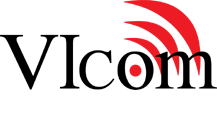 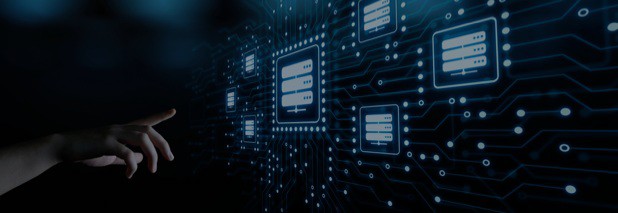 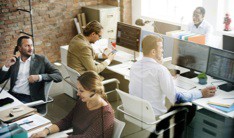 Your business requires a robust communications and data network for its mission-critical applications and services. Traditionally, that has been accomplished by connecting private sites with MPLS or other private circuits. SD-WAN provides solutions that not only meet or exceed those offered by traditional WAN technologies, but can provide additional capabilities, such as redundancy, application acceleration, dynamic bandwidth to large cloud providers, and more. Map and scale to your business objectives faster and more effectively, with SD-WAN.WHY WORK WITH US?Is independent & can deliver multiple optionsWill learn your business structure and goalsWill understand your IT infrastructureWill determine the optimal SD-WAN solutionWill research to source the optimal supplierWill implement and support the selected solutionPost-implementation support, including customer service and escalationsBe integrated as part of your organization's ecosystemBANDWIDTH AGGREGATIONSD-WAN allows companies to utilize multiple Internet circuits, balance the load across them, and deliver a solid quality of experience.Aggregating the Internet circuits allows for large amounts of bandwidth, while securely connecting to additional private locations. Additional sites can be added in very short order once Internet access is acquired.REDUNDANCYSD-WAN solutions can combine your MPLS and Internet connections so they don't sit idle. By dynamically and intelligently routing traffic over multiple circuits to improve efficiency, and providing seamless packet-by-packet routing to keep you up and running if there's a circuit failure, you and your employees can be more efficient and productive throughout the day.SECURITYBusinesses appreciate the cost associated with Internet circuits but worry about security if transmitting sensitive data. SD-WAN provides secure connections between sites and reduced complexities - a benefit of as-a-Service solutions!DYNAMIC BANDWIDTHDo you utilize or plan to utilize other cloud services, such as AWS, Azure or Google? Many SD-WAN providers connect directly to many of these cloud providers. Additionally, there are options that allow bandwidth to grow dynamically as your cloud needs change.QUALITY OF EXPERIENCESD-WAN solutions can provide prioritization to the mission critical applications your business demands.Typically, providers choose the best circuit based on real-time statistics in order to optimize the traffic, reduce overall latency, jitter and response times, and accelerate the applications themselves.NETWORK FUNCTION VIRTUALIZATIONWe can also provide partnerships with companies that can virtualize out many network functions, such as firewalls, VPNs, load balancing, application acceleration, etc.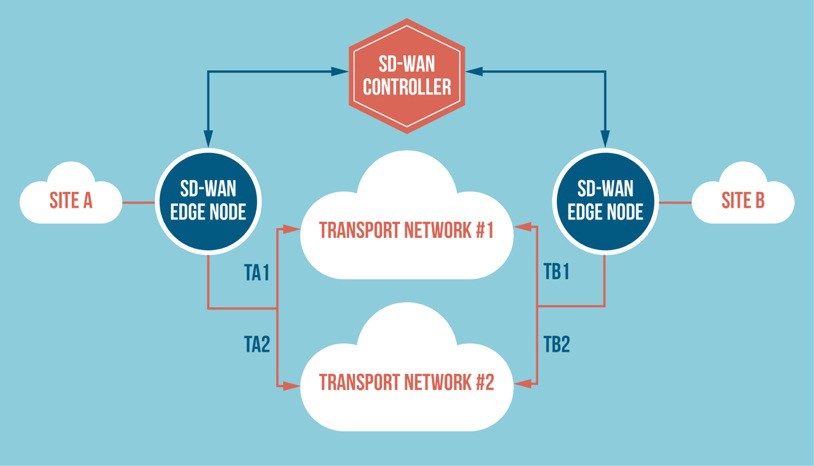 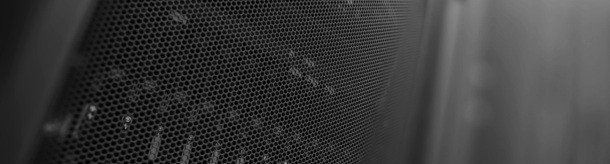 